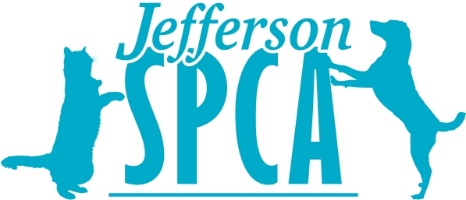 Donation FormName:_______________________________________________________________________Address:______________________________________________________________________City, State, Zip:___________________________________________________________________Phone:__________________________________________________________Email:________________________________________________________________In Memory of:_________________________________________________________Please allow Jefferson SPCA to send a thank you note to:Name:______________________________________________________________________Title:_______________________________________________________________________Company Name:______________________________________________________________Address:_____________________________________________________________________City, State, Zip:_______________________________________________________________Phone:______________________________________________________________________Email:______________________________________________________________________Please send to:Jefferson SPCA4421 Jefferson HwyJefferson, La 70121